Report of the 96th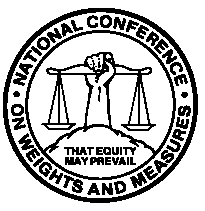 National Conferenceon Weights and MeasuresMissoula, Montana – July 17 through 21, 2011 as adopted by the 96th National Conference on Weights and Measures 2011Editors:Linda CrownandTechnical Advisors to the Standing CommitteesCarol Hockert, ChiefOffice of Weights and Measures National  and TechnologyWeights and Measures Division Department of CommerceJohn E.Bryson, SecretaryNational Institute ofStandards and TechnologyPatrick D. Gallagher, DirectorNIST Special Publication 1125November 2011The National Conference on Weights and Measures is supported by the National Institute of Standards and Technology and is attended by officials from various states, counties, and cities, as well as representatives from the U.S. Government, other nations, industry, and consumer organizations.AbstractThe 96th Annual Meeting of the National Conference on Weights and Measures (NCWM) was held July 17 - 21, 2011, at the Holiday Inn Downtown at the Park, Missoula, Montana.  The theme of the meeting was “Educating Today for Tomorrow.”Reports by the NCWM Board of Directors, Standing Committees, and Special Purpose Committees constitute the major portion of this publication, along with the addresses delivered by Conference officials and other authorities from government and industry.Special meetings included those of the Scale Manufacturers Association, Meter Manufacturers Association, Gasoline Pump Manufacturers Association, American Petroleum Institute, National Association of State Departments of Agriculture, tand Associate Membership Committee.Key words:  laws and regulations; legal metrology; meters; scales; specifications and tolerances; training; type evaluation; uniform laws; weights and measures.Library of Congress Catalog Card Number 26-27766.Note:  The policy of the National Institute of Standards and Technology is to use metric units of measurement in all of its publications.  In this publication, however, recommendations received by the NCWM technical committees have been printed as they were submitted and, therefore, may contain references to inch-pound units where such units are commonly used in industry practice.  Opinions expressed in non-NIST papers are those of the authors and not necessarily those of the National Institute of Standards and Technology.  Non-NIST speakers are solely responsible for the content and quality of their material.Natl. Inst. Stand. Technol. Spec. Pub. 1125, 676 Pages (November 2011) CODEN:  NSPUE2WASHINGTON:  2011